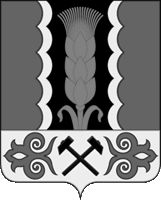 Российская ФедерацияРеспублика Хакасия Алтайский район                                              Администрация Краснопольского сельсоветаПОСТАНОВЛЕНИЕ17.12.2019 г.		                                                                                                          №76 						с. КраснопольеО          внесении     дополнений  в     « Перечень муниципального          имущества,    свободного от       прав         третьих лиц    (за   исключением имущественных        прав         субъектов малого и             среднего              предпринимательства), для            предоставления     во         владение  и (или)            пользование       субъектам малого и среднего                     предпринимательства       и  организациям,       образующим  инфраструктуру поддержки                субъектов        малого        и   среднего предпринимательства», утвержденныйпостановлением администрации Краснопольскогосельсовета    от 15.08.2017 г. №30 (с изменениями от 19.10.2017 г. №44)В соответствии с федеральными законами от 24.07.2007 № 209-ФЗ «О развитии малого и среднего предпринимательства в Российской Федерации» и от 22.07.2008 № 159-ФЗ «Об особенностях отчуждения недвижимого имущества, находящегося в государственной собственности субъектов Российской Федерации или в муниципальной собственности и арендуемого субъектами малого и среднего предпринимательства, и о внесении изменений в отдельные законодательные акты Российской Федерации», во исполнение постановления Правительства Российской Федерации от 21.08.2010 № 645 «Об имущественной поддержке субъектов малого и среднего предпринимательства при предоставлении федерального имущества», в целях оказания мер имущественной поддержки путем предоставления муниципального имущества во владение и (или) пользование на долгосрочной основе субъектам малого и среднего предпринимательства и организациям, образующим инфраструктуру поддержки субъектов малого и среднего предпринимательства, руководствуясь Уставом муниципального образования Краснопольский сельсовет, администрация Краснопольского сельсоветаПОСТАНОВЛЯЕТ:1. Внести дополнения в «Перечень муниципального имущества, свободного от прав третьих лиц (за исключением имущественных прав субъектов малого и среднего предпринимательства), предназначенного для предоставления во владение и (или) пользование субъектам малого и среднего предпринимательства и организациям, образующим инфраструктуру поддержки субъектов малого и среднего предпринимательства» утвержденный постановлением администрации Краснопольского сельсовета от 15.08.2017 г. №30 (с изменениями от 19.10.2017 г. №44) (приложение).2. Настоящее постановление подлежит официальному опубликованию (обнародованию) и размещению в сети Интернет.3. Контроль за исполнением настоящего постановления оставляю за собойИ.о главы Краснопольского сельсовета                                                           О.А. КораблинаПеречень муниципального имущества, свободного от прав третьих лиц (за исключением имущественных прав субъектов малого и среднего предпринимательства), предназначенного для Предоставления во владение и (или) пользование субъектам малого и среднего предпринимательства и организациям, образующим инфраструктуру поддержки субъектов малого и среднего предпринимательстваПриложение к постановлению администрации Краснопольского сельсовета от 17.12.2019 №76 	N п/пНомер в реестре имущества Адрес (местоположение) объекта Структурированный адрес объектаСтруктурированный адрес объектаСтруктурированный адрес объектаСтруктурированный адрес объектаСтруктурированный адрес объектаСтруктурированный адрес объектаСтруктурированный адрес объектаСтруктурированный адрес объектаСтруктурированный адрес объектаСтруктурированный адрес объектаСтруктурированный адрес объекта	N п/пНомер в реестре имущества Адрес (местоположение) объекта Наименование субъекта Российской Федерации Наименование муниципального района/городского округа/внутригородского округа территории города федерального значенияНаименование городского поселения/сельского поселения/внутригородского района городского округаВид населенного пунктаНаименование населенного пунктаТип элемента планировочной структурыНаименование элемента планировочной структурыТип элемента улично-дорожной сетиНаименование элемента улично-дорожной сетиНомер дома (включая литеру) Тип и номер корпуса, строения, владения 123456789101112131411Республика Хакасия, Алтайский район, д. Смирновка, ул. Алтайская,32 Литер АА1аРеспублика ХакасияАлтайский районКраснопольский сельсоветдеревняСмирновкаулицаАлтайская32, Литер АА1аВид объекта недвижимости;движимое имущество Сведения о недвижимом имуществе или его частиСведения о недвижимом имуществе или его частиСведения о недвижимом имуществе или его частиСведения о недвижимом имуществе или его частиСведения о недвижимом имуществе или его частиСведения о недвижимом имуществе или его частиСведения о недвижимом имуществе или его частиВид объекта недвижимости;движимое имущество Кадастровый номер Кадастровый номер Номер части объекта недвижимости согласно сведениям государственного кадастра недвижимости Основная характеристика объекта недвижимости Основная характеристика объекта недвижимости Основная характеристика объекта недвижимости Наименование объекта учета Вид объекта недвижимости;движимое имущество Кадастровый номер Кадастровый номер Номер части объекта недвижимости согласно сведениям государственного кадастра недвижимости Тип (площадь - для земельных участков, зданий, помещений; протяженность, объем, площадь, глубина залегания - для сооружений; протяженность, объем, площадь, глубина залегания согласно проектной документации - для объектов незавершенного строительства)Фактическое значение/Проектируемое значение (для объектов незавершенного строительства)Единица измерения (для площади - кв. м; для протяженности - м; для глубины залегания - м; для объема - куб. м)Наименование объекта учета Вид объекта недвижимости;движимое имущество НомерТип (кадастровый, условный, устаревший)Номер части объекта недвижимости согласно сведениям государственного кадастра недвижимости Тип (площадь - для земельных участков, зданий, помещений; протяженность, объем, площадь, глубина залегания - для сооружений; протяженность, объем, площадь, глубина залегания согласно проектной документации - для объектов незавершенного строительства)Фактическое значение/Проектируемое значение (для объектов незавершенного строительства)Единица измерения (для площади - кв. м; для протяженности - м; для глубины залегания - м; для объема - куб. м)Наименование объекта учета 1516171819202122здание19-19-09/013/2011-233кадастровыйплощадь67,9кв. мзданиеСведения о движимом имуществе Сведения о движимом имуществе Сведения о движимом имуществе Сведения о движимом имуществе Сведения о движимом имуществе Сведения о движимом имуществе Сведения о праве аренды или безвозмездного пользования имуществом Сведения о праве аренды или безвозмездного пользования имуществом Сведения о праве аренды или безвозмездного пользования имуществом Сведения о праве аренды или безвозмездного пользования имуществом Сведения о праве аренды или безвозмездного пользования имуществом Сведения о праве аренды или безвозмездного пользования имуществом Сведения о праве аренды или безвозмездного пользования имуществом Сведения о праве аренды или безвозмездного пользования имуществом Сведения о праве аренды или безвозмездного пользования имуществом Сведения о праве аренды или безвозмездного пользования имуществом Сведения о движимом имуществе Сведения о движимом имуществе Сведения о движимом имуществе Сведения о движимом имуществе Сведения о движимом имуществе Сведения о движимом имуществе организации, образующей инфраструктуру поддержки субъектов малого и среднего предпринимательстваорганизации, образующей инфраструктуру поддержки субъектов малого и среднего предпринимательстваорганизации, образующей инфраструктуру поддержки субъектов малого и среднего предпринимательстваорганизации, образующей инфраструктуру поддержки субъектов малого и среднего предпринимательстваорганизации, образующей инфраструктуру поддержки субъектов малого и среднего предпринимательствасубъекта малого и среднего предпринимательствасубъекта малого и среднего предпринимательствасубъекта малого и среднего предпринимательствасубъекта малого и среднего предпринимательствасубъекта малого и среднего предпринимательстваТип: оборудование, машины, механизмы, установки, транспортные средства, инвентарь, инструменты, иноеГосударственный регистрационный знак (при наличии)Наименование объекта учетаМарка, модельГод выпускаКадастровый номер объекта недвижимого имущества, в том числе земельного участка, в (на) котором расположен объектПравообладательПравообладательПравообладательДокументы основаниеДокументы основаниеПравообладательПравообладательПравообладательДокументы основаниеДокументы основаниеТип: оборудование, машины, механизмы, установки, транспортные средства, инвентарь, инструменты, иноеГосударственный регистрационный знак (при наличии)Наименование объекта учетаМарка, модельГод выпускаКадастровый номер объекта недвижимого имущества, в том числе земельного участка, в (на) котором расположен объектПолное наименованиеОГРНИННДата заключения договораДата окончания действия договораПолное наименованиеОГРНИННДата заключения договораДата окончания действия договора23242526272829303132333435363738Указать одно из значений: в перечне (изменениях в перечни) Сведения о правовом акте, в соответствии с которым имущество включено в перечень (изменены сведения об имуществе в перечне) Сведения о правовом акте, в соответствии с которым имущество включено в перечень (изменены сведения об имуществе в перечне) Сведения о правовом акте, в соответствии с которым имущество включено в перечень (изменены сведения об имуществе в перечне) Сведения о правовом акте, в соответствии с которым имущество включено в перечень (изменены сведения об имуществе в перечне) Указать одно из значений: в перечне (изменениях в перечни) Наименование органа, принявшего документВид документаРеквизиты документаРеквизиты документаУказать одно из значений: в перечне (изменениях в перечни) Наименование органа, принявшего документВид документаДатаНомер3940414243